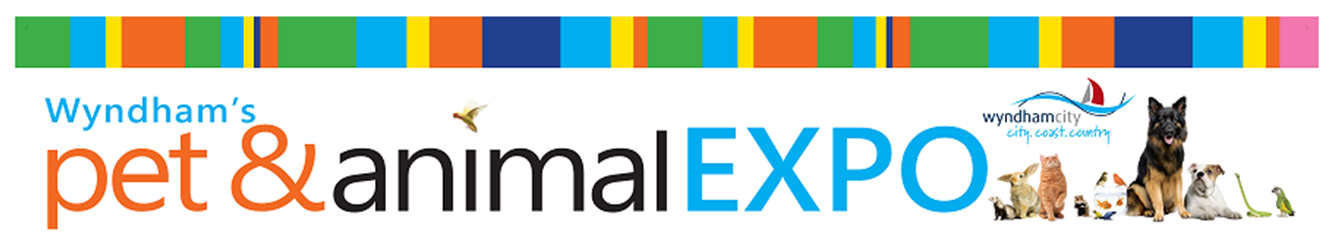 SHUTTLE BUS SCHEDULEWerribee Station             Wyndham Civic CentreWerribee Station             Wyndham Civic CentreWerribee Station             Wyndham Civic CentreWyndham Vale Station             Wyndham Civic CentreWyndham Vale Station             Wyndham Civic CentreWyndham Vale Station             Wyndham Civic Centre10.15amPICK UPWerribee Station 10.15amPICK UPWyndham Vale Station 11.15amPICK UPWerribee Station 11.15amPICK UPWyndham Vale Station 12.15pmPICK UPWerribee Station 12.15pmPICK UPWyndham Vale Station 1.15pmPICK UPWerribee Station 1.15pmPICK UP Wyndham Vale Station Wyndham Civic Centre             Werribee Station Wyndham Civic Centre             Werribee Station Wyndham Civic Centre             Werribee Station Wyndham Civic Centre             Wyndham Vale StationWyndham Civic Centre             Wyndham Vale StationWyndham Civic Centre             Wyndham Vale Station11.30amDEPARTWyndham Civic Centre 11.30amDEPARTWyndham Civic Centre 12.30pmDEPARTWyndham Civic Centre 12.30pmDEPARTWyndham Civic Centre 1.30pmDEPARTWyndham Civic Centre 1.30pmDEPARTWyndham Civic Centre 2.30pmDEPARTWyndham Civic Centre 2.30pmDEPARTWyndham Civic Centre 3.00pmDEPARTWyndham Civic Centre 3.00pmDEPARTWyndham Civic Centre Shuttle Bus Pick up and Drop Off LocationsShuttle Bus Pick up and Drop Off LocationsShuttle Bus Pick up and Drop Off LocationsShuttle Bus Pick up and Drop Off LocationsShuttle Bus Pick up and Drop Off LocationsShuttle Bus Pick up and Drop Off LocationsShuttle Bus Pick up and Drop Off LocationsWyndham Vale Station Carpark 	              Bus Terminal 4, Armstrong Road, Wyndham Vale VIC 3024Werribee Station Carpark	                            Comben Drive, Werribee VIC 3030Wyndham Civic Centre, Bus Stop                          45 Princes Hwy, Werribee VIC 3030** There will be signage placed at Wyndham Civic Centre and both stations indicating meeting point for shuttle service **Wyndham Vale Station Carpark 	              Bus Terminal 4, Armstrong Road, Wyndham Vale VIC 3024Werribee Station Carpark	                            Comben Drive, Werribee VIC 3030Wyndham Civic Centre, Bus Stop                          45 Princes Hwy, Werribee VIC 3030** There will be signage placed at Wyndham Civic Centre and both stations indicating meeting point for shuttle service **Wyndham Vale Station Carpark 	              Bus Terminal 4, Armstrong Road, Wyndham Vale VIC 3024Werribee Station Carpark	                            Comben Drive, Werribee VIC 3030Wyndham Civic Centre, Bus Stop                          45 Princes Hwy, Werribee VIC 3030** There will be signage placed at Wyndham Civic Centre and both stations indicating meeting point for shuttle service **Wyndham Vale Station Carpark 	              Bus Terminal 4, Armstrong Road, Wyndham Vale VIC 3024Werribee Station Carpark	                            Comben Drive, Werribee VIC 3030Wyndham Civic Centre, Bus Stop                          45 Princes Hwy, Werribee VIC 3030** There will be signage placed at Wyndham Civic Centre and both stations indicating meeting point for shuttle service **Wyndham Vale Station Carpark 	              Bus Terminal 4, Armstrong Road, Wyndham Vale VIC 3024Werribee Station Carpark	                            Comben Drive, Werribee VIC 3030Wyndham Civic Centre, Bus Stop                          45 Princes Hwy, Werribee VIC 3030** There will be signage placed at Wyndham Civic Centre and both stations indicating meeting point for shuttle service **Wyndham Vale Station Carpark 	              Bus Terminal 4, Armstrong Road, Wyndham Vale VIC 3024Werribee Station Carpark	                            Comben Drive, Werribee VIC 3030Wyndham Civic Centre, Bus Stop                          45 Princes Hwy, Werribee VIC 3030** There will be signage placed at Wyndham Civic Centre and both stations indicating meeting point for shuttle service **Wyndham Vale Station Carpark 	              Bus Terminal 4, Armstrong Road, Wyndham Vale VIC 3024Werribee Station Carpark	                            Comben Drive, Werribee VIC 3030Wyndham Civic Centre, Bus Stop                          45 Princes Hwy, Werribee VIC 3030** There will be signage placed at Wyndham Civic Centre and both stations indicating meeting point for shuttle service **